Providing Peer Based Recovery Support Services for Pregnant and Parenting FamiliesFREE Training & Technical Assistance | September 9, 2021 -December 2021The Mid-America Addiction Technology Transfer Center (Mid-America ATTC) along with the Missouri Credentialing Board, Inc. are sponsoring a 2-part training for peer specialists/recovery coaches or supervisors of peer specialists who want to develop expertise in serving pregnant and parenting families impacted by substance use and/or opioid dependence. Registration is limited to 30 total participants.Eligibility – I am eligible to apply if . . .I currently provide peer-based recovery support services in Iowa, Kansas, Missouri, or Nebraska and 1) am recognized as someone qualified to provide peer support services in my state or 2) someone who provides supervision to peers. ANDI work in one or more of the following settings: 1) a substance use disorder treatment service; 2) a recovery care organization (RCO); 3) a child welfare or home visiting program; 4) a healthcare or emergency crisis service; and/or 5) provide supervision to peers who serve pregnant and parenting families with SUD.Participant Commitment – What will be expected of me?Participate in a four-month intensive learning experience to include:Join and actively participate in two full-day virtual training sessions, September 9 and September 10, 2021, for a total of 13 hoursJoin six 1.5-hour virtual Peer-to-Peer earning Collaborative sessions to be held twice monthlyGiven the interactive nature of this training experience, I agree to turn on my smart devise or computer cameraSponsoring Organization Commitment – What will be expected of my employer?Provide computer and internet access during daytime hoursAllow time for you to participate in all trainings and extended Learning Collaborative sessions fully.ATTC Commitment – How will Mid-America ATTC invest in my professional development?Provide all virtual trainings and Learning Collaborative sessions at no cost to the participant or participant’s organizationOffer Certificates of CompletionGo to Next Page to Learn More→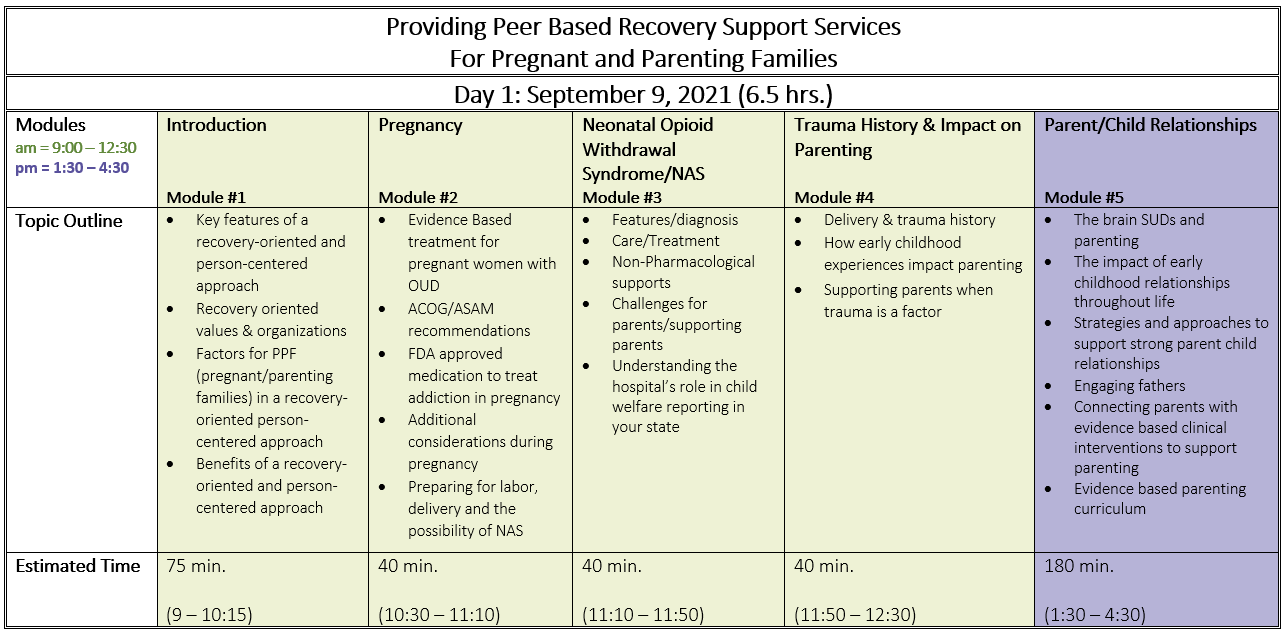 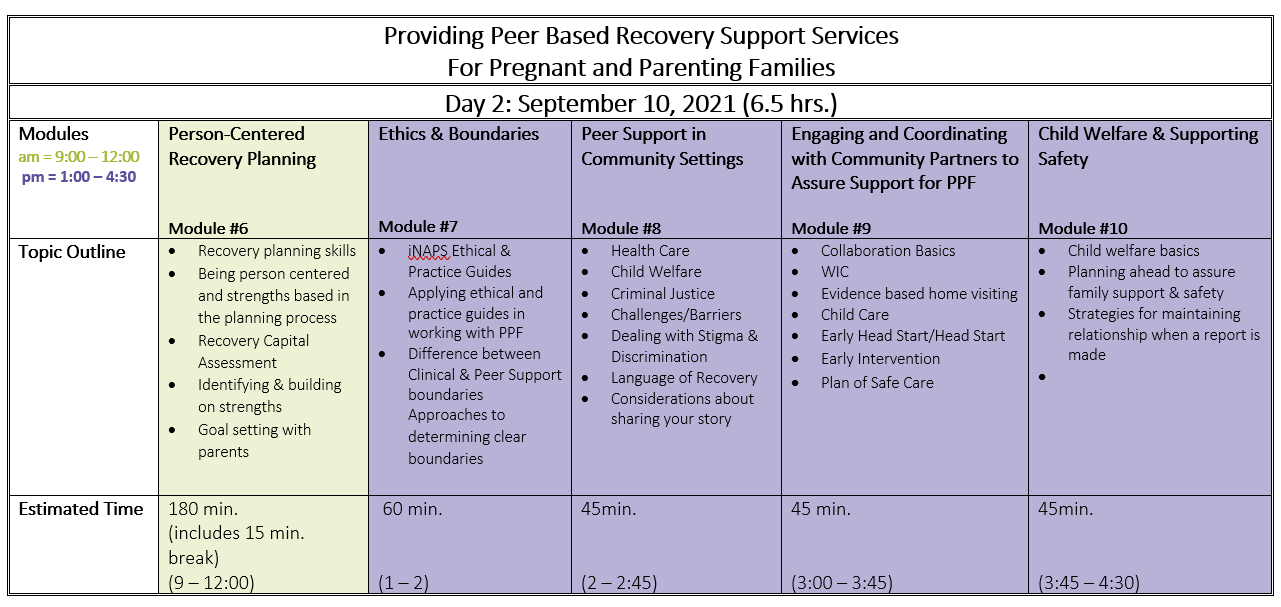 Part 1: Learning ObjectivesBy the end of the 2-day training, participants will:Be able to list and describe 2-3 practices at their organization that they plan to change or adjust as a result of what they learned from the training surrounding assisting clients with pregnancy and parenting family needs.Be able to explain their perspectives around how peers can implement positive parenting education and skills in their work with clients.Be able to discuss at least three skills or values they gained from the training.Beginning in September through December 2021, each participant will join in a Learning Collaborative that meets for 90 minutes every other week for six sessions (12 weeks). Facilitated Peer-to-Peer Learning Collaborative sessions provide an opportunity to take a deeper dive into the application of practices and concepts presented in the training through short presentations, literature reviews, and case presentations. The overarching goal of this Peer-to-Peer Learning Collaborative is to engage in a process of higher-level thinking associated with the challenges peers face in their day-to-day work.Part 2: Learning ObjectivesBy the end of the Peer-to-Peer Learning Collaborative, participants will:Identify at least three concrete ideas of how peers or peers at their organization will better address issues around pregnancy and parenting.List at least one potential community organization their workplace would like to collaborate with or strengthen collaboration to serve the needs of their families with young children.By 6-months post-training, participants will be able to:1. Explain how they have started to implement pregnancy and positive parenting skills and education in their work with clients.SAMPLE SCHEDULE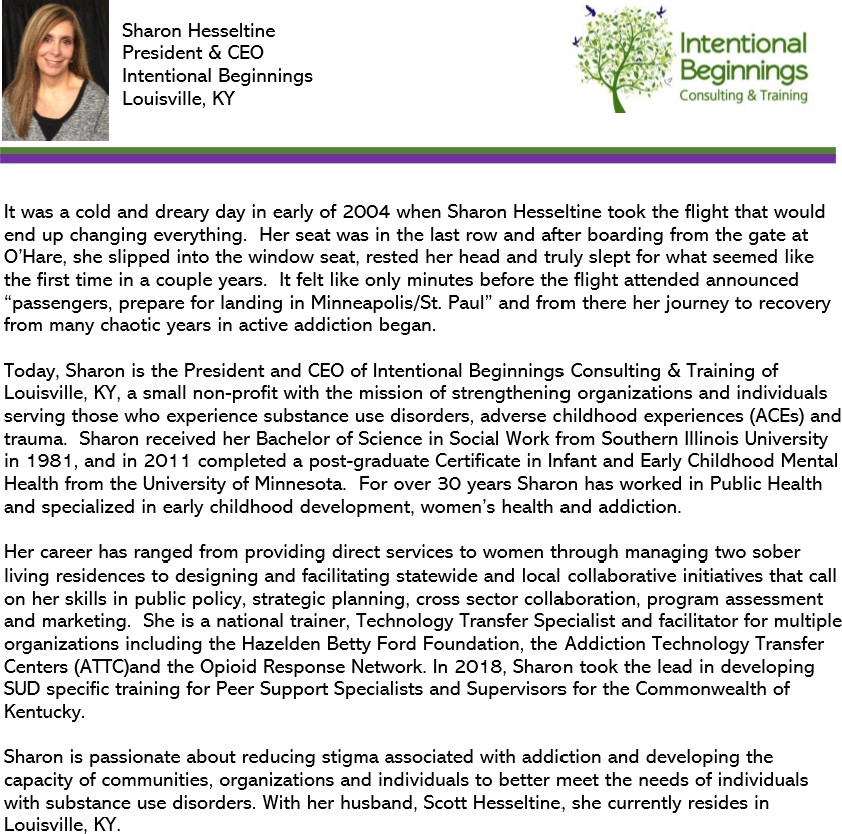 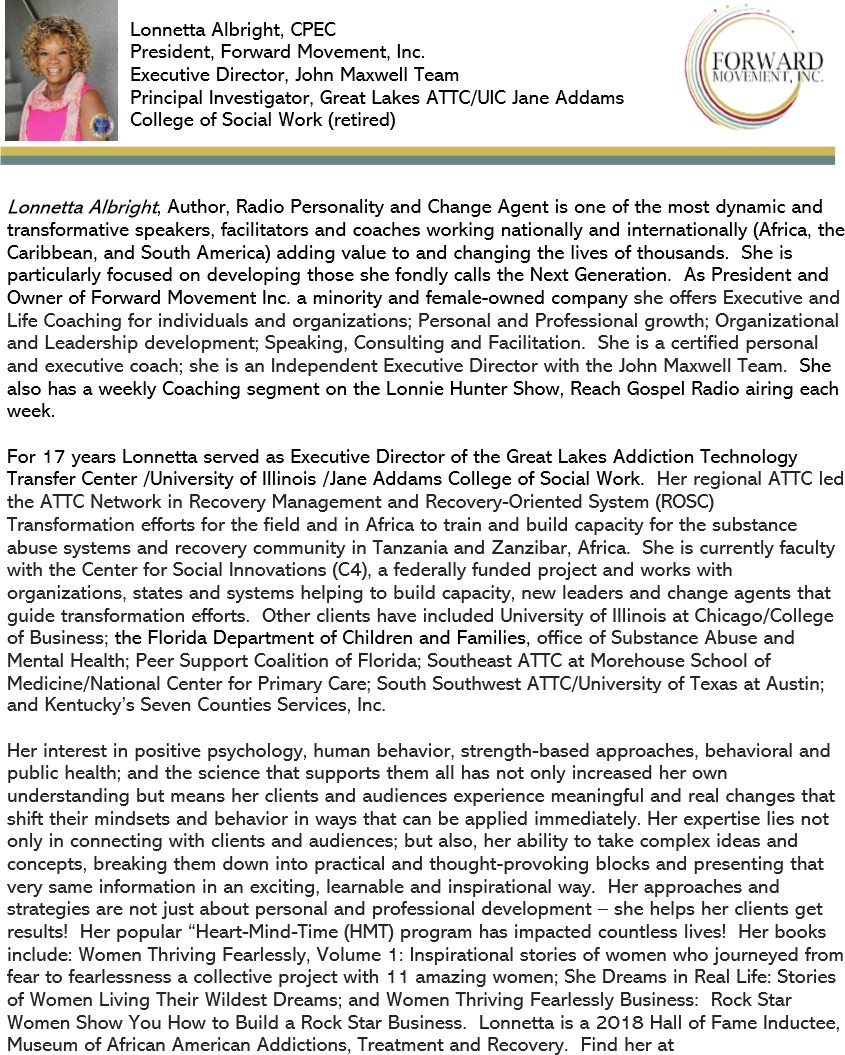 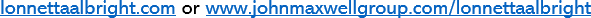 Instructions:Enrollment will be limited to 30 eligible participants on a first-come, first-served basis.Limit of three registrations per organization.How to Register:Complete Registration Form (pp. 7 - 8)Read and sign Participant and Sponsoring Organization agreementsEmail completed registration pages 7 - 8 to Erika Holliday hollidaye@umkc.edu by Friday, August 27, 2021Mid-America ATTC will confirm receipt of registrationIf you or your place of employment is affiliated with one or more of these groups, please check here: Kansas City Perinatal Recovery Collaborative Missouri Credentialing BoardMissouri Hospital AssociationState Government (IA, KS, MO, or NE)Registration Confirmation Process:Mid-America ATTC will document and date the receipt of each agreement and ensure all required contact information and signatures are completed. In addition, we will notify each participant and Sponsoring Organization Representative via email.Questions?Contact Erika Holliday hollidaye@umkc.eduPeer-to-Peer Group 1Peer-to-Peer Group 1Peer-to-Peer Group 1Peer-to-Peer Group 2Peer-to-Peer Group 2Peer-to-Peer Group 2Week ofTopicFacilitatorWeek ofTopicFacilitatorSeptember 12Sharon HesseltineSeptember 19Lonnetta AlbrightSeptember 26Lonnetta AlbrightOctober 3Sharon HesseltineOctober 10Sharon HesseltineOctober 17Lonnetta AlbrightOctober 24Lonnetta AlbrightOctober 31Sharon HesseltineNovember 7Sharon HesseltineNovember 14Lonnetta AlbrightNovember 28Lonnetta AlbrightDecember 5Sharon HesseltineOrganization Contact InformationOrganization Contact InformationOrganizationOrganizational Agent/RepresentativeAddressCity / State / ZipMain Phone #Email AddressParticipant Contact InformationParticipant Contact InformationParticipant NameWork Address(if different than above)City / State / Zip(if different than above)Work Phone #Mobile Phone #Email AddressBriefly describe your role and why you believe this training would benefit your professional development:Briefly describe your role and why you believe this training would benefit your professional development:Sponsoring OrganizationRole & Responsibilities:Our organization agrees to provide the participant a computer and internet access during daytime hoursOur organization agrees to provide the participant time to complete: a) two full-day virtual trainings, September 9th and September 10th, 2021, and 6 virtual 1.5 hour Learning Collaborative Meetings/coaching sessions twice monthly* during October, November, and December 2021. *No meetings scheduled week of ThanksgivingNameSignatureParticipantRole & Responsibilities:I agree to actively participate in a four-month training and learning experience to include:Two-day, virtual training (9:00 am – 4:30 pm), September 9th and September 10th, 2021Six virtual 1.5-hour Learning Community sessions twice monthly during October, November, and December 2021.Given the interactive nature of this training experience, I agree to turn on my smart devise or computer cameraNameSignature